DZIEŃ PLUSZOWEGO MISIA (25.11.2021) Dzień dobry Kochane Dzieci, Drodzy Rodzice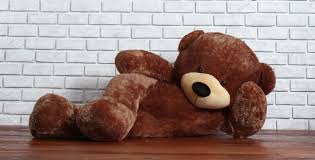 Dzisiaj obchodzimy Dzień Pluszowego Misia. Zacznijmy od piosenki „Pluszowy Miś” Razem z rodzicami posłuchajcie jej kilka razy i spróbujcie ją wspólnie zaśpiewać.https://www.youtube.com/watch?v=_D_KvcWxEWsNastępnie zapraszam Was do kilku zabaw:Gdzie jest miś? – poszukiwanie zaginionego misia. Rodzic chowa w pokoju pluszowego misia, dziecko zostaje detektywem. Jego zadaniemjest odnalezienie schowanego misia;Do celu – zabawa rzutna.Rodzic ustawia pudło w wybranym miejscu w mieszkaniu. Zadaniem dziecka jest trafić woreczkiem gimnastycznym do pudła. Rodzic zwiększa poziom trudności, przestawiając pudło w różne miejsca.Do zera! – zabawa z liczbami.Rodzic rozkłada klocki w odległości kilku metrów od pudła, ustawia dzieci w rzędzie. Zadaniem dziecka jest pozbieranie wszystkich klocków, tak żeby wszystkie zniknęły.Teraz zapraszam Was do obejrzenia filmiku, który pozwoli Wam poznać historię Dnia Pluszowego Misia :https://www.youtube.com/watch?v=RuAHL2K-AL8&t=409sStarsze dzieci mogą dziś rozwiązać białe karty Supersmyka  stronę 31. Znajdziecie tam ćwiczenia z cyfrą 6 , którą należy pokolorować. Następnie pokolorujcie pola zgodnie z kolorami kropek i otoczcie pętelkami po 6 elementów każdego rodzaju. Zapraszam Was również do wykonania swojego własnego misia. Potrzebne Wam będą mały ręcznik lub kawałek szmatki i kilka gumek:https://www.facebook.com/permalink.php?story_fbid=698611197549371&id=136499677093862Przesyłam Wam również kilka kolorowanek do wydruku: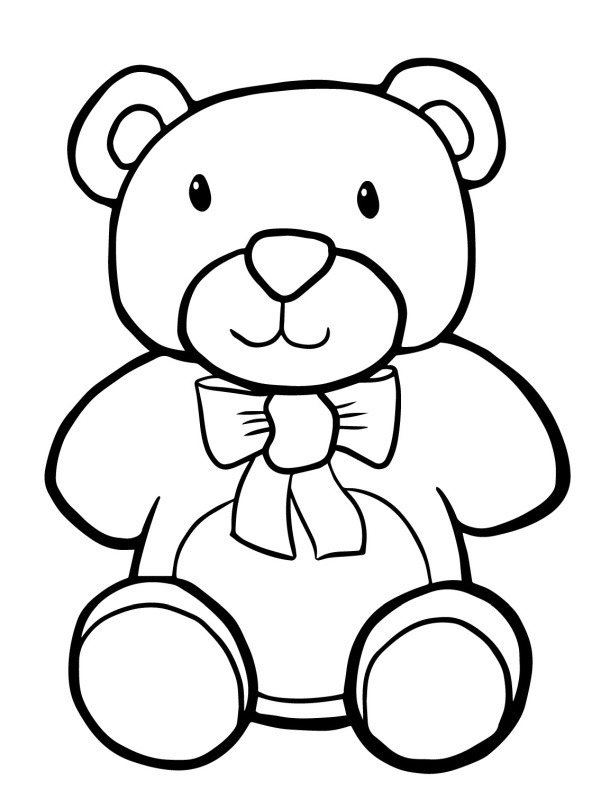 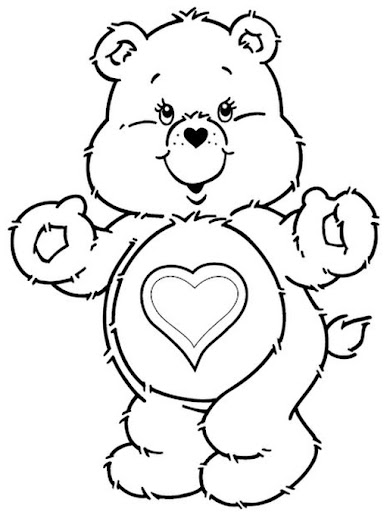 